AKCJA LATO W MIEŚCIE’ 2019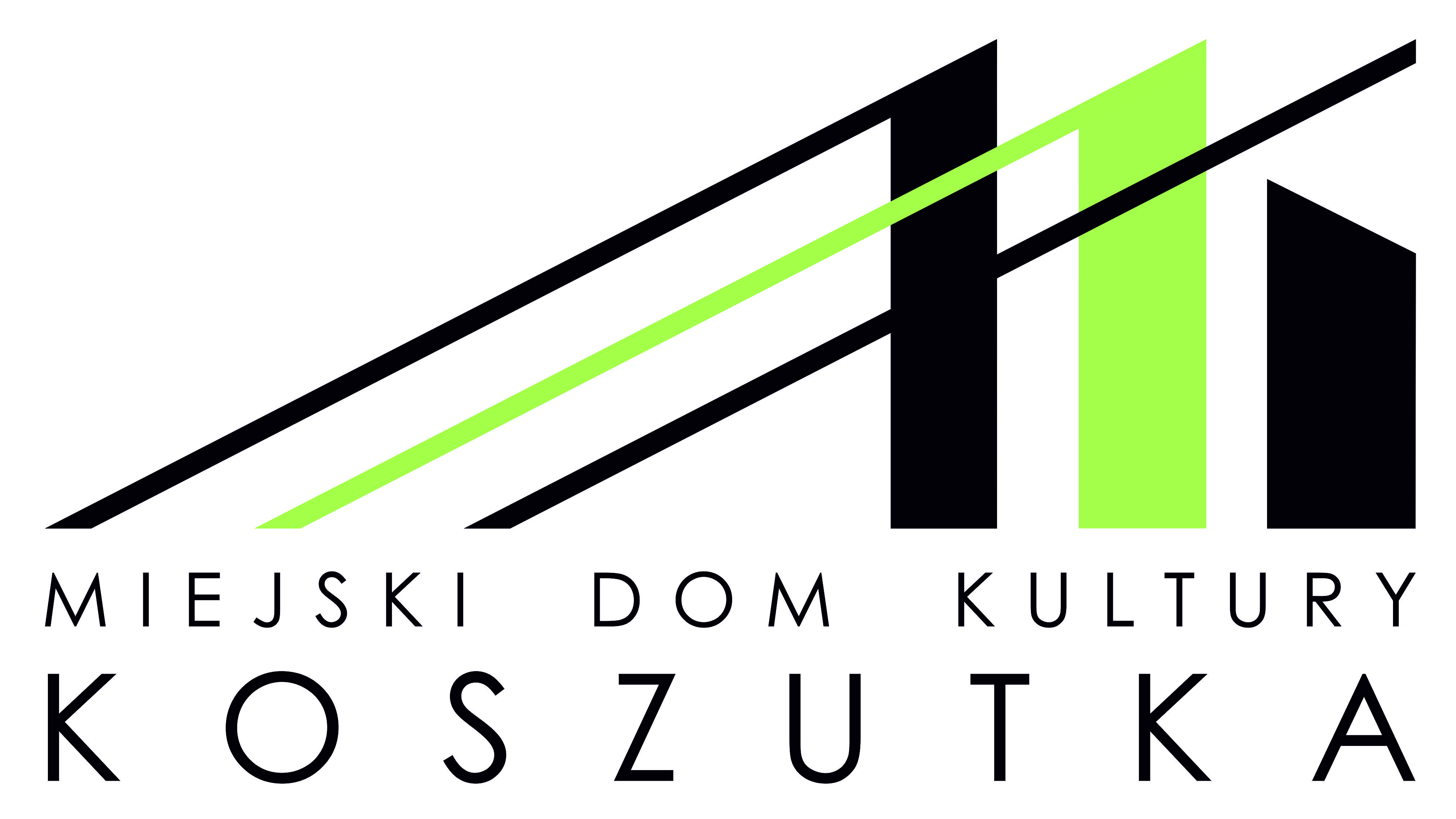 KARTA UCZESTNIKA…………………………………………………………………………………………………..Imię i nazwisko uczestnika…………………………………………………………………………………………………...PESEL uczestnika …………………………………………………………………………………………………..Adres zamieszkania…………………………………………………………………………………………………..Numer telefonu kontaktowego (opiekunów)Forma i godzina opuszczania placówki1.* Mój syn/córka …………………………………………………będzie odbierany/odbierana o godzinie 14.00  przez ojca/ matkę /prawnego opiekuna …………………………………………………………………………………………lub w przypadku wyjazdów i wycieczek w godzinach zaplanowanych na powrót.                                                                         ……………………………………………………                                                                    czytelny  podpis rodzica/prawnego opiekuna2.* Wyrażam zgodę na samodzielny powrót mojego syna/mojej córki …………………………………………………. do domu po zakończonych zajęciach w ramach akcji „Lato w mieście’2019” o godz. 14.00 lub w przypadku wyjazdów i wycieczek w godzinach zaplanowanych na powrót.                                                                         ……………………………………………………                                                                    czytelny  podpis rodzica/prawnego opiekuna3.* Upoważnienie do odbioru dziecka z akcji „Lato w mieście’2019” organizowanej przez Miejski Dom Kultury „Koszutka” przy ul. Grażyńskiego 47 w KatowicachJa, niżej podpisany/a ……………………………………………………………(imię i nazwisko)       wyrażam zgodę i upoważniam do odbioru dziecka w dniu/dniach …………………………………. przez ……………………………………………………… ………………………………………………….......................................................................(imię i nazwisko osoby upoważnionej) legitymującego/ej  się dowodem osobistym seria     ……………………nr  ……………………………………                                                                         ……………………………………………………                                                                    czytelny  podpis rodzica/prawnego opiekuna*niepotrzebny punkt przekreślićOświadczam, że otrzymałem/łam egzemplarz i zapoznałem/am się z regulaminem uczestnictwa w zajęciach  organizowanych przez Miejski Dom Kultury „Koszutka” 
w Katowicach podczas akcji „Lato w mieście’2019”. Wyrażam/nie wyrażam* zgody na podejmowanie decyzji związanych z hospitalizacją mojego dziecka w przypadku zagrożenia jego zdrowia lub życia przez opiekuna 
w czasie trwania zajęć lub wyjazdów i wycieczek.                                                                                   ……………………………………………                                                                                     podpis rodzica lub prawnego opiekuna*Zgodnie z art. 13 ogólnego rozporządzenia o ochronie danych osobowych z dnia 27 kwietnia 2016r. PE i RE 2016/679 . (Dz. Urz. UE L 119 z 04.05.2016) informujemy, iż:1) administratorem Pani/Pana danych osobowych oraz danych osobowych Pani/Pana dziecka jest Miejski Dom Kultury „Koszutka” z siedzibą w Katowicach przy ul. Grażyńskiego 47  2) kontakt z Inspektorem Ochrony Danych w Miejskim Domu Kultury „Koszutka” jest możliwy pod adresem email:  iod@mdkkoszutka.pl3) Pani/Pana dane osobowe przetwarzane będą w celu realizacji przez placówkę akcji ”Lato w mieście 2019” oraz w celach statystycznych:- na podstawie art. 6 ust. 1  lit. a – zgoda  na przetwarzanie danych  oraz zgoda na umieszczenie danych wizerunkowych Pani/Pana dziecka na stronie internetowej www.mdkkoszutka.pl  oraz facebooku - na podstawie art. 6 ust. 1 lit. f  – uzasadnionym interesem jest spełnienie obowiązku informacyjnego dotyczącego m.in. zmian terminu zajęć, ich odwołania, kontaktu z rodzicem/prawnym opiekunem w przypadku zdarzeń losowych, sporządzania sprawozdań i zestawień statystycznych na potrzeby instytucji nadrzędnych 4) Pani/Pana oraz Pani/Pana dziecka dane osobowe przechowywane będą  jedynie w okresie niezbędnym 
do spełnienia celu, dla którego zostały zebrane lub w okresie wskazanym przepisami prawa. Po spełnieniu celu dla którego Pani/Pana oraz Pani/Pana dziecka dane zostały zebrane, mogą one być przechowywane jedynie 
w celach archiwalnych, przez okres który wyznaczony zostanie przede wszystkim na podstawie zarządzenia Dyrektora w sprawie Jednolitego Rzeczowego Wykazu Akt. 5) posiada Pani/Pan prawo do: żądania od administratora dostępu do danych osobowych, prawo do ich sprostowania, usunięcia lub ograniczenia przetwarzania, prawo do wniesienia sprzeciwu wobec przetwarzania, prawo do przenoszenia danych, prawo do cofnięcia zgody w dowolnym momencie 6) Pani/Pana dane oraz Pani/Pana dziecka nie będą wykorzystane do profilowania lub do zautomatyzowanego podejmowania decyzji względem Pani/Pana7) Skorzystanie z jednego z praw wskazanych w pkt. 5 polega na złożeniu pisemnego oświadczenia woli 
o odpowiedniej treści przesłanego na adres iod@mdkkoszutka.pl8) ma Pan/Pani prawo wniesienia skargi do organu nadzorczego9) podanie danych osobowych jest wymogiem dobrowolnym, jednak koniecznym do wzięcia udziału 
w realizowanej przez MDK ”Koszutka” formie zajęć. * niepotrzebne skreślić